О назначении ответственных лиц за осуществлением Муниципального контроля на территории Старонижестеблиевского сельского поселения Красноармейского районаВ соответствии с Федеральным законом от 06 октября 2003 года № 131-ФЗ «Об общих принципах организации местного самоуправления в Российской Федерации», Федеральным законом от 31 июля 2020 года № 248-ФЗ «О государственном контроле (надзоре) и муниципальном контроле в Российской Федерации», Уставом Старонижестеблиевского сельского поселения Красноармейского района:1. Назначить должностным лицом администрации, уполномоченными осуществлять муниципальный контроль на автомобильном транспорте, городском наземном электрическом транспорте и в дорожном хозяйстве в границах Старонижестеблиевского сельского поселения Красноармейского района главного специалиста общего отдела администрации Старонижестеблиевского сельского поселения А.С. Нимченко.2. Назначить должностным лицом администрации, уполномоченными осуществлять муниципальный контроль в сфере благоустройства, предметом которого является соблюдение правил благоустройства территории поселения, требований к обеспечению доступности для инвалидов, объектов социальной, инженерной и транспортной инфраструктур и предоставляемых услуг на территории Старонижестеблиевского сельского поселения Красноармейского района, главного специалиста общего отдела администрации Старонижестеблиевского сельского поселения Красноармейского района Дягилеву Н.Ю.	3. Распоряжение администрации Старонижестеблиевского сельского поселения Красноармейского района от 20 декабря 2021 года № 72-р «О назначении ответственных лиц за осуществлением Муниципального контроля на территории Старонижестеблиевского сельского поселения Красноармейского района», считать утратившим силу.4. Общее руководство деятельностью по Муниципальному контролю, возложить на заместителя главы Старонижестеблиевского сельского поселения Красноармейского района Черепанову Е.Е.25. Контроль за выполнением настоящего распоряжения оставляю за собой.6. Распоряжение вступает в силу со дня его подписания.ГлаваСтаронижестеблиевскогосельского поселенияКрасноармейского района				                         	     В.В. Новак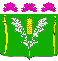 АДМИНИСТРАЦИЯСТАРОНИЖЕСТЕБЛИЕВСКОГО СЕЛЬСКОГО ПОСЕЛЕНИЯ КРАСНОАРМЕЙСКОГО РАЙОНАРАСПОРЯЖЕНИЕАДМИНИСТРАЦИЯСТАРОНИЖЕСТЕБЛИЕВСКОГО СЕЛЬСКОГО ПОСЕЛЕНИЯ КРАСНОАРМЕЙСКОГО РАЙОНАРАСПОРЯЖЕНИЕАДМИНИСТРАЦИЯСТАРОНИЖЕСТЕБЛИЕВСКОГО СЕЛЬСКОГО ПОСЕЛЕНИЯ КРАСНОАРМЕЙСКОГО РАЙОНАРАСПОРЯЖЕНИЕ«11______» _07__ 2022 г.№ _49-р______станица Старонижестеблиевскаястаница Старонижестеблиевскаястаница Старонижестеблиевская